RESIDENTIAL ELECTRIC SERVICE APPLICATION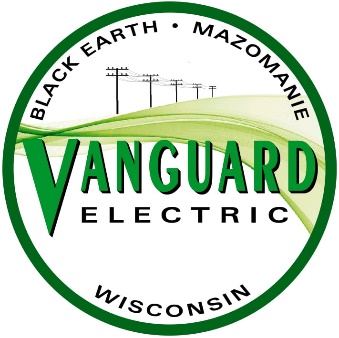 Date: 			Service Address: 	Municipality:		Village of Black Earth		Village of Mazomanie	Town of Black Earth		Town of MazomanieTown of Vermont		Town of BerryHomeowner’s Name: 	Billing Address: 		Phone: 	Email:			Electrician or Builder:		Phone: Service Information:For all new services, one of the following lists must be completed:Please contact the utility at least 48 hours in advance to schedule installation. Note that underground services may take several weeks to energize depending on the utility’s workload and weather conditions.  WINTER FROST POLICY: A $300 frost charge will be assessed for permanent services or service extensions requested between December 1 – April 15.  Please visit our website for the full policy.Applicant’s Signature: 													RETURN COMPLETED FORM TO:Vanguard ElectricPO Box 393Black Earth, WI 53515608-767-2561lcaminiti@blackearthwisconsin.comSelect one: New Overhead Service New Underground Service Service UpgradeNew service size: 100 Amp 200 Amp 320 AmpTemporary service ($150 fee paid in advance to Vanguard) Yes NoOverhead Service:Application filled out by owner/electrician/builderAddress postedMeter socket location approved by the utilityMeter socket and service equipment installedService inspectedUnderground Service:Application filled out by owner/electrician/builderAddress postedMeter socket location approved by the utilityMeter socket and service equipment installedService inspectedBackfilled and final grade establishedCable route cleared of all obstructions